RAZVRŠČANJE ŽIVALIKRITERIJI ZA RAZVRŠČANJEVRSTA – osnovna sistematska kategorija.V učbeniku na str. 100 preberi in nato zapiši, kaj velja za vrsto in osebke, ki pripadajo isti vrsti. _____________________________________________________________________________________________________________________________________________________________________Kako je sestavljeno ime vrste in v kakšnem jeziku? ______________________________________________________________________________________________________________BIOLOŠKI SISTEM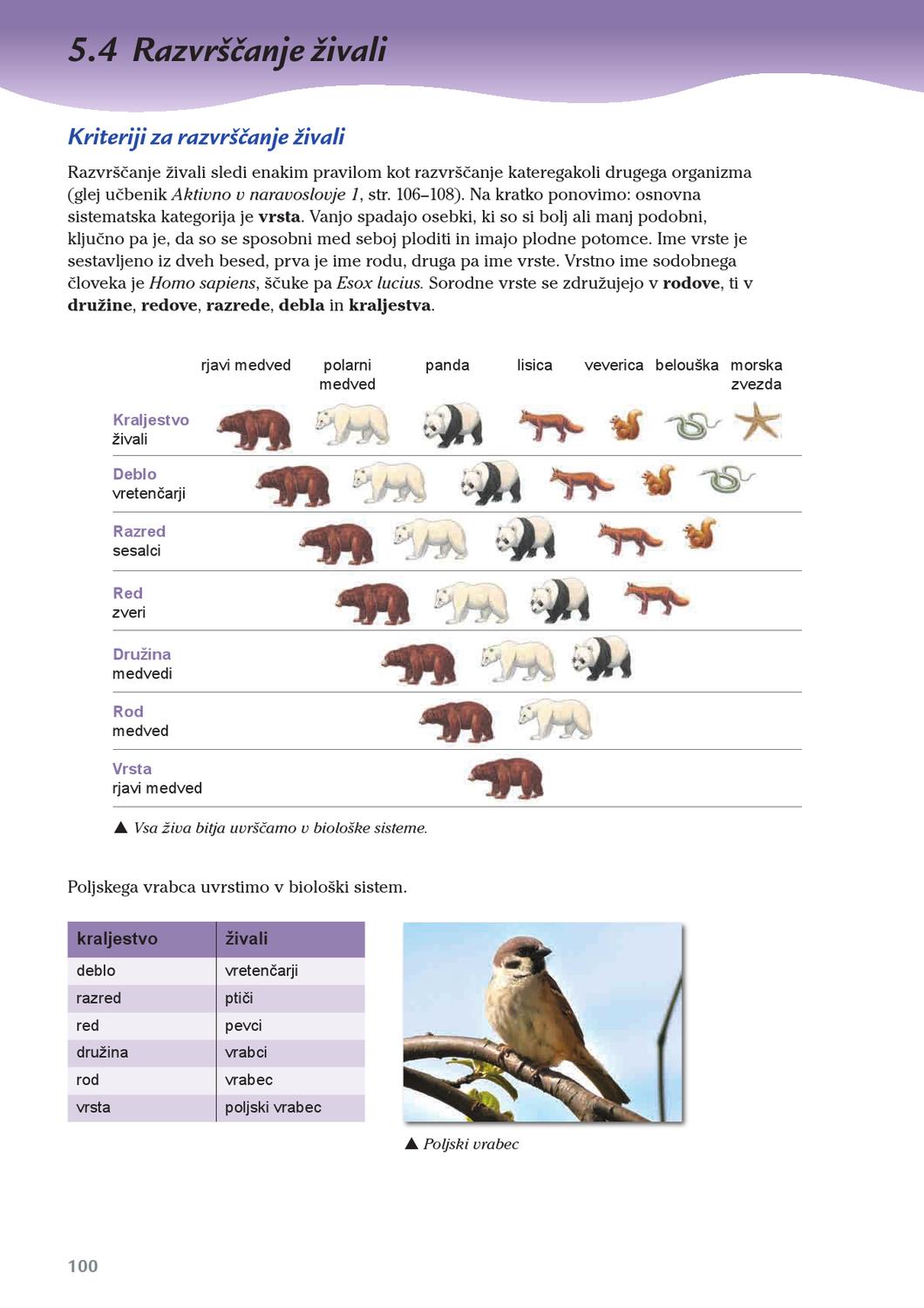 3. VAJASpodaj naštete živali poskusi na podlagi do sedaj osvojenega znanja, uvrstiti v biološki sistem. Pomagaj si z učbenikom str. 101 in spletom.divja mačka, krajnska čebela, domači vrabecSvoje znanje utrdi še s spletnim kvizom. Najdeš ga na spodnji povezavi:               https://www.thatquiz.org/sl/practicetest?1x8b8nfy1ep3pUspešno delo ti želim.vrstadivja mačkakrajnska čebeladomači vrabecroddružinaredrazreddeblokraljestvo